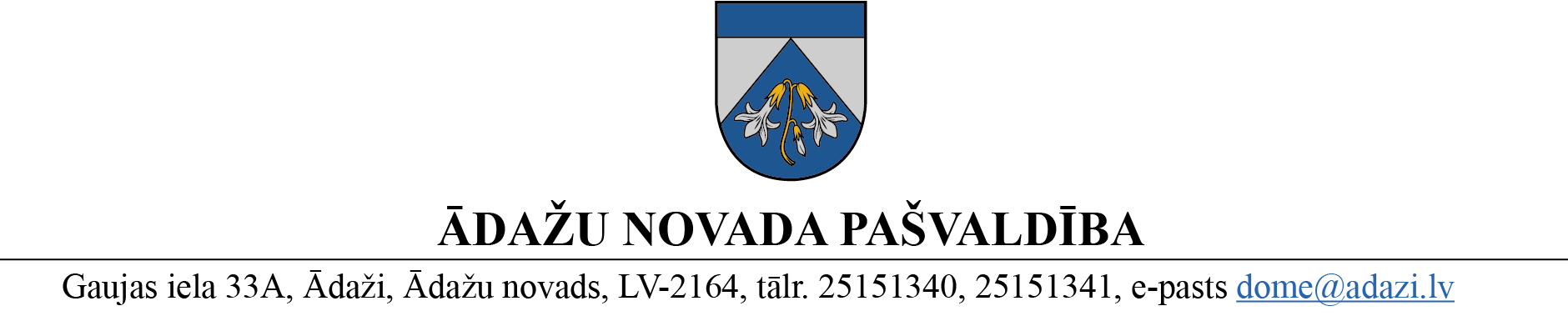 PROJEKTS uz 11.04.2024.vēlamais datums izskatīšanai: Attīstības komitejā 10.04.2024.Finanšu komitejā 17.04.2024.domē: 25.04.2024.sagatavotājs: Laura Biteziņotājs: Inga Pērkone	LĒMUMS	Ādažos, Ādažu novadā2024. gada 25. aprīlī 						Nr.«DOKREGNUMURS»	Par projekta pieteikuma "Infrastruktūras uzlabošana uzņēmējdarbības attīstībai Jaunkūlu ielā, Ādažos" sagatavošanu2024. gada 16. janvārī tika pieņemti Ministru kabineta noteikumi Nr. 55 “Eiropas Savienības kohēzijas politikas programmas 2021.–2027. gadam 5.1.1. specifiskā atbalsta mērķa “Vietējās teritorijas integrētās sociālās, ekonomiskās un vides attīstības un kultūras mantojuma, tūrisma un drošības veicināšana pilsētu funkcionālajās teritorijās” 5.1.1.1. pasākuma “Infrastruktūra uzņēmējdarbības atbalstam” (turpmāk – Pasākums) īstenošanas noteikumi” (turpmāk – Noteikumi).Saskaņā ar Noteikumu 6. punktu, Pasākuma mērķis ir attīstīt uzņēmējdarbības publisko infrastruktūru un palielināt privāto investīciju apjomu pilsētu funkcionālajās teritorijās, veicot ieguldījumus uzņēmējdarbības attīstībai atbilstoši pašvaldību attīstības programmām.Saskaņā ar Noteikumu III. nodaļu, Ādažu novada pašvaldība var pretendēt uz Eiropas Savienības fondu līdzekļiem Pasākuma otrās atlases kārtas otrā uzsaukuma atklātajā projektu iesniegumu atlasē, ko plānots izsludināt 2024. gada septembrī, ar projektu iesniegšanas termiņu līdz 31. decembrim. Lai varētu iesniegt projektu, nepieciešams izstrādāt veicamo infrastruktūras uzlabošanas darbu tehnisko projektu (turpmāk – TP), kā arī Izmaksu un ieguvumu analīzi (turpmāk – IIA), kas būs jāiekļauj projekta pieteikumā.Ādažu novada industriālās un rūpnieciskās apbūves teritorijas atrodas Ādažos (Jaunkūlu un Veckūlu ielām pieguļošajos nekustamajos īpašumos), Muižas ielai pieguļošajos nekustamajos īpašumos, kā arī Eimuros (Ādažu pag.) un Mežgarciemā (Carnikavas pag.). Iepriekšējos gados pašvaldība īstenoja un turpina īstenot trīs projektus uzņēmējdarbības vides attīstībai Muižas ielas, Eimuru un Mežgarciema teritorijās. Pasākuma ietvaros pašvaldības ieskatā ir lietderīgi 2024. gadā iesniegt projektu “Infrastruktūras uzlabošana uzņēmējdarbības attīstībai Jaunkūlu ielā, Ādažos” (turpmāk – Projekts). Projekta ietvaros plānots veikt ceļu satiksmes infrastruktūras attīstīšanu, teritorijas labiekārtošanu un kanalizācijas tīklu attīstību, t.sk.:Jaunkūlu ielas (visā garumā) un Veckūlu ielas (posma) braucamās daļas asfaltbetona ceļa seguma rekonstrukciju un asfaltbetona seguma izbūvi; gājēju–veloceliņa un apgaismojuma izbūvi Jaunkūlu ielā (no Rīgas ielas līdz Plostnieku ielai) un Veckūlu ielas sākumposmā (150 m); kanalizācijas izbūvi pa Jaunkūlu ielu (līdz Plostnieku ielai (400 m)), ar pieslēgumu esošajai sūkņu stacijai.Pasākuma ietvaros sasniedzamie rādītāji ir: komersanti, kuri gūst labumu no attīstītās publiskās infrastruktūras; darba algu fonda pieaugums piekritīgos privātos komercuzņēmumos;privātās nefinanšu investīcijas nemateriālajos ieguldījumos un pamatlīdzekļos. Izstrādājot Projekta pieteikumu, ar lielākajiem uzņēmumiem (SIA “Orkla Latvija” (“Ādažu Čipši”), SIA “Berlat Grupa” un SIA “KNK MEFAB”) paredzēts noslēgt sadarbības līgumus atbilstoši Noteikumu 30. punktam, papildu iekļaujot noteikumu par to, ka Projekta ietvaros izveidotā infrastruktūra ir nepieciešama komersanta attīstībai, un komersanta apņemšanos nodrošināt viena vai vairāku Noteikumu 9. punktā noteikto kritēriju izpildi apmērā, kāds nepieciešams Projekta sekmīgai izpildei.Pasākuma īstenošanai Rīgas plānošanas reģionam kopā paredzēts ERAF finansējums 6 462 205 euro un nacionālais līdzfinansējums (pašvaldību vai privātais) ne mazāk kā 1 140 389 euro. Viena projekta iesnieguma minimālais kopējo attiecināmo izmaksu apmērs ir no 200 000 euro līdz 5 000 000 euro. Projektā plānotās būvdarbu izmaksas ir 1 668 123 euro (ar PVN), kas tiks precizētas pēc IIA un TP izstrādes, un pēc būvniecības iepirkuma rezultātiem. Pēc provizoriskiem aprēķiniem IIA veikšanai būs nepieciešami pašvaldības budžeta līdzekļi līdz 5 000 euro apmērā un TP izstrādei līdz 26 640 euro. Projekta apstiprināšanas gadījumā pašvaldībai būs iespējams saņemt ERAF finansējumu 85 % apmērā no projekta kopējo attiecināmo izmaksu summas, t.i., 1 417 905 euro, savukārt 15 %, t.i., 250 218 euro būs jāparedz pašvaldības 2025. gada budžetā.Projekta iecere atbilst Ādažu novada pašvaldības Attīstības programmas (2021-2027) vidējā termiņa prioritātēm:VTP7 “Uzņēmējdarbības vajadzībām pielāgota novada teritorija”, rīcības virzienam “RV7.1: Prioritāro industriālo, komerciālo un lauksaimniecības teritoriju noteikšana, pašvaldības līdzdarbība šo teritoriju attīstībā, daudzpusīgas uzņēmējdarbības attīstība” un uzdevumam “U7.1.1: Veidot kompleksas biznesa attīstības teritorijas un veicināt industriālo teritoriju nozīmīgākās infrastruktūras kompleksu attīstību”; VTP14 “Attīstīta sadarbība ar citām pašvaldībām, iestādēm un organizācijām”, rīcības virzienam “RV14.1: Sadarbības veicināšana ar citām pašvaldībām, iestādēm un organizācijām” un uzdevumam “U14.1.2: Īstenot sadarbību ar privātajiem investoriem, uzņēmējiem, privātpersonām”.Attīstības programmas (2021-2027) Investīciju plānā ir iekļauta un paredzēta projektu īstenošana Jaunkūlu teritorijā - Ā7.1.1.1.2. Projektu īstenošana publiskās infrastruktūras attīstībai un pilnveidošanai industriālās teritorijās (“Jaunkūlas”). Pamatojoties uz Pašvaldību likuma 4. panta pirmās daļas 2., 3. un 12. punktu, pašvaldības Projektu uzraudzības komisijas 08.04.2024. atzinumu, Attīstības komitejas 10.04.2024. atzinumu un Finanšu komitejas 17.04.2024. atzinumu, Ādažu novada pašvaldības domeNOLEMJ:Konceptuāli atbalstīt Ādažu novada pašvaldības projekta “Infrastruktūras uzlabošana uzņēmējdarbības attīstībai Jaunkūlu ielā, Ādažos” pieteikuma sagatavošanu un iesniegšanu projektu atlasei pasākuma “5.1.1.1. Infrastruktūra uzņēmējdarbības atbalstam” 2. kārtas otrajā uzsaukumā.Pašvaldības Centrālās pārvaldes:Attīstības un projektu nodaļai līdz 31.12.2024. sagatavot nepieciešamos dokumentus projekta iesniegšanai, tai skaitā Izmaksu un ieguvumu analīzi un tehnisko projektu;Juridiskajai un iepirkumu nodaļai līdz 31.10.2024. sagatavot sadarbības līgumus ar komercuzņēmumiem, kuri gūs labumu no projekta ietvaros izbūvējamās infrastruktūras.Lēmuma 2.1. apakšpunkta izpildei nepieciešamo finansējumu līdz 31 640 euro apmērā nodrošināt no 2024. gada budžeta tāmes līdzekļiem, kas asignēti projektam “Mobilitātes punkta infrastruktūras izveidošana Rīgas metropoles areālā – Carnikava”.Pašvaldības Centrālās pārvaldes Finanšu nodaļai veikt nepieciešamos budžeta grozījumus lēmuma 3.punkta izpildei.Precizēt informāciju par Attīstības programmas (2021-2027) Investīcijas plāna pasākumu “Ā7.1.1.1.2. Projektu īstenošana publiskās infrastruktūras attīstībai un pilnveidošanai industriālās teritorijās (“Jaunkūlas”)”:nosaukumu izteikt šādā redakcijā: “Ā7.1.1.1.2. Projektu īstenošana publiskās infrastruktūras attīstībai un pilnveidošanai industriālās teritorijās (Projekts “Infrastruktūras uzlabošana uzņēmējdarbības attīstībai Jaunkūlu ielā, Ādažos”)”;projekta plānoto darbības rezultātu rādītāju aprakstu izteikt šādā redakcijā: “Īstenots projekts “Infrastruktūras uzlabošana uzņēmējdarbības attīstībai Jaunkūlu ielā, Ādažos” publiskās infrastruktūras attīstībai un pilnveidošanai teritorijā “Jaunkūlas” SAM 5.1.1.1. pasākuma “Infrastruktūra uzņēmējdarbības atbalstam” ietvaros.””.Pašvaldības domes priekšsēdētājai parakstīt 2.2. apakšpunktā noteiktos sadarbības līgumus un citus ar projekta īstenošanu saistītos dokumentus.Pašvaldības izpilddirektoram veikt lēmuma izpildes kontroli.Pašvaldības domes priekšsēdētāja						K. Miķelsone ŠIS DOKUMENTS IR ELEKTRONISKI PARAKSTĪTS AR DROŠU ELEKTRONISKO PARAKSTU UN SATUR LAIKA ZĪMOGU__________________________Izsniegt norakstus:@ APN, FIN, GRN, JIN, IDR, IDRVL.Bite, 26522521